ПРАВИТЕЛЬСТВО РОССИЙСКОЙ ФЕДЕРАЦИИПОСТАНОВЛЕНИЕот 28 апреля 2015 г. N 415О ПРАВИЛАХ ФОРМИРОВАНИЯ И ВЕДЕНИЯ ЕДИНОГО РЕЕСТРА ПРОВЕРОКПравительство Российской Федерации постановляет:(в ред. Постановления Правительства РФ от 14.12.2016 N 1356)1. Утвердить прилагаемые Правила формирования и ведения единого реестра проверок.2. Установить, что положения Правил, утвержденных настоящим постановлением, в части присвоения учетного номера проверкам и включения в единый реестр проверок информации о проверках применяются в отношении проверок, проводимых при осуществлении федерального государственного контроля (надзора) органами исполнительной власти субъектов Российской Федерации, и проверок, проводимых при осуществлении регионального государственного контроля (надзора), с 1 июля 2016 г., в отношении проверок, проводимых при осуществлении муниципального контроля, с 1 января 2017 г.3. Реализация настоящего постановления осуществляется в пределах установленной Правительством Российской Федерации предельной численности работников федеральных органов исполнительной власти и средств, предусматриваемых указанным органам на руководство и управление в сфере установленных функций.4. Настоящее постановление вступает в силу с 1 июля 2015 г.Председатель ПравительстваРоссийской ФедерацииД.МЕДВЕДЕВУтвержденыпостановлением ПравительстваРоссийской Федерацииот 28 апреля 2015 г. N 415ПРАВИЛА ФОРМИРОВАНИЯ И ВЕДЕНИЯ ЕДИНОГО РЕЕСТРА ПРОВЕРОКI. Общие положения1. Настоящие Правила устанавливают порядок формирования и ведения единого реестра проверок при осуществлении государственного контроля (надзора) и муниципального контроля в Российской Федерации.2. Единый реестр проверок содержит информацию:а) о плановых и внеплановых проверках юридических лиц и индивидуальных предпринимателей, проводимых в соответствии с Федеральным законом "О защите прав юридических лиц и индивидуальных предпринимателей при осуществлении государственного контроля (надзора) и муниципального контроля" (за исключением внеплановых проверок, проводимых в соответствии с пунктом 1.1 части 2 статьи 10 указанного Федерального закона, в том числе в отношении соискателя лицензии, представившего заявление о предоставлении лицензии, лицензиата, представившего заявление о переоформлении лицензии, продлении срока действия лицензии), об их результатах и о принятых мерах по пресечению и (или) устранению последствий выявленных нарушений;б) о плановых и внеплановых проверках органов государственной власти субъектов Российской Федерации и должностных лиц органов государственной власти субъектов Российской Федерации, проводимых в соответствии со статьей 29.2 Федерального закона "Об общих принципах организации законодательных (представительных) и исполнительных органов государственной власти субъектов Российской Федерации", об их результатах и о принятых мерах по пресечению и (или) устранению последствий выявленных нарушений;в) о плановых и внеплановых проверках деятельности органов местного самоуправления и должностных лиц местного самоуправления, проводимых в соответствии со статьей 77 Федерального закона "Об общих принципах организации местного самоуправления в Российской Федерации", об их результатах и о принятых мерах по пресечению и (или) устранению последствий выявленных нарушений;г) о плановых и внеплановых проверках, проводимых антимонопольным органом в соответствии со статьей 25.1 Федерального закона "О защите конкуренции" в отношении федеральных органов исполнительной власти, иных осуществляющих функции федеральных органов исполнительной власти, органов государственной власти субъектов Российской Федерации, органов местного самоуправления органов или организаций, а также государственных внебюджетных фондов, физических лиц, не имеющих статуса индивидуального предпринимателя, об их результатах и о принятых мерах по пресечению и (или) устранению последствий выявленных нарушений;д) о плановых и внеплановых проверках, проводимых антимонопольным органом в соответствии со статьей 25.1 Федерального закона "О защите конкуренции" в отношении органов государственной власти субъектов Российской Федерации, органов местного самоуправления, коммерческих и некоммерческих организаций, индивидуальных предпринимателей, об их результатах и о принятых мерах по пресечению и (или) устранению последствий выявленных нарушений. Указанная информация вносится в единый реестр проверок в отношении коммерческих и некоммерческих организаций, индивидуальных предпринимателей в соответствии с подпунктом "а" настоящего пункта, в отношении органов государственной власти субъектов Российской Федерации - в соответствии с подпунктом "б" настоящего пункта, в отношении органов местного самоуправления - в соответствии с подпунктом "в" настоящего пункта;е) о контрольной закупке, проводимой в соответствии со статьей 16.1 Федерального закона "О защите прав юридических лиц и индивидуальных предпринимателей при осуществлении государственного контроля (надзора) и муниципального контроля", и результатах ее проведения.(п. 2 в ред. Постановления Правительства РФ от 21.11.2018 N 1399)2(1). Совокупность включаемой в единый реестр проверок информации, предусмотренной пунктом 2 настоящих Правил, составляет электронный паспорт проверки или контрольной закупки.(п. 2(1) введен Постановлением Правительства РФ от 21.11.2018 N 1399)3. Создание единого реестра проверок, являющегося федеральной государственной информационной системой, осуществляется оператором единого реестра проверок в соответствии с законодательством Российской Федерации об информации, информационных технологиях и о защите информации, законодательством Российской Федерации о контрактной системе в сфере закупок товаров, работ, услуг для обеспечения государственных и муниципальных нужд с учетом функциональных требований к указанной системе, разрабатываемых оператором единого реестра проверок по согласованию с Министерством экономического развития Российской Федерации.4. Ввод в эксплуатацию единого реестра проверок осуществляется оператором единого реестра проверок в соответствии с постановлением Правительства Российской Федерации от 10 сентября 2009 г. N 723 "О порядке ввода в эксплуатацию отдельных государственных информационных систем" по итогам приемочных испытаний.5. Функционирование единого реестра проверок может осуществляться с использованием инфраструктуры, обеспечивающей информационно-технологическое взаимодействие информационных систем, используемых для предоставления государственных и муниципальных услуг и исполнения государственных и муниципальных функций в электронной форме.6. Взаимодействие с федеральной государственной информационной системой "Единый портал государственных и муниципальных услуг (функций)" осуществляется с использованием единой системы межведомственного электронного взаимодействия.7. Предоставление консультационной поддержки органам государственного контроля (надзора), органам муниципального контроля и государственным учреждениям, уполномоченным в соответствии с федеральными законами на осуществление государственного контроля (надзора) (далее - органы контроля), по вопросам использования единого реестра проверок осуществляется оператором единого реестра проверок.8. Формирование и ведение единого реестра проверок осуществляются с использованием технологий, позволяющих обеспечить сбор, внесение в единый реестр проверок информации органами контроля, хранение информации, ее систематизацию, актуализацию, передачу, защиту, аналитическую обработку, а также внесение изменений в единый реестр проверок.9. Единый реестр проверок ведется на государственном языке Российской Федерации.10. Ведение единого реестра проверок, внесение в него соответствующей информации и ее предоставление осуществляются с учетом требований законодательства о государственной и иной охраняемой законом тайне, а также с учетом требований законодательства о персональных данных.11. Каждой проверке или контрольной закупке в едином реестре проверок присваивается учетный номер, и для каждой записи указывается дата внесения ее в единый реестр проверок.(в ред. Постановления Правительства РФ от 21.11.2018 N 1399)12. Органы контроля:а) принимают организационно-распорядительные меры, предусматривающие определение должностных лиц органов контроля, уполномоченных на внесение информации в единый реестр проверок;б) осуществляют внесение информации в единый реестр проверок в соответствии с разделом IV настоящих Правил;в) несут ответственность за достоверность информации, внесенной в единый реестр проверок.II. Состав информации единого реестра проверок13. Единый реестр проверок включает в себя:а) в отношении проверок, указанных в подпункте "а" пункта 2 настоящих Правил, - информацию о составе и сроках внесения в единый реестр проверок информации о плановых и внеплановых проверках юридических лиц и индивидуальных предпринимателей, проводимых в соответствии с Федеральным законом "О защите прав юридических лиц и индивидуальных предпринимателей при осуществлении государственного контроля (надзора) и муниципального контроля" (за исключением внеплановых проверок, проводимых в соответствии с пунктом 1.1 части 2 статьи 10 указанного Федерального закона, в том числе в отношении соискателя лицензии, представившего заявление о предоставлении лицензии, лицензиата, представившего заявление о переоформлении лицензии, продлении срока действия лицензии), об их результатах и о принятых мерах по пресечению и (или) устранению последствий выявленных нарушений согласно приложению N 1;б) в отношении проверок, указанных в подпункте "б" пункта 2 настоящих Правил, - информацию о составе и сроках внесения в единый реестр проверок информации о плановых и внеплановых проверках органов государственной власти субъектов Российской Федерации и должностных лиц органов государственной власти субъектов Российской Федерации, проводимых в соответствии со статьей 29.2 Федерального закона "Об общих принципах организации законодательных (представительных) и исполнительных органов государственной власти субъектов Российской Федерации", об их результатах и о принятых мерах по пресечению и (или) устранению последствий выявленных нарушений согласно приложению N 2;в) в отношении проверок, указанных в подпункте "в" пункта 2 настоящих Правил, - информацию о составе и сроках внесения в единый реестр проверок информации о плановых и внеплановых проверках деятельности органов местного самоуправления и должностных лиц местного самоуправления, проводимых в соответствии со статьей 77 Федерального закона "Об общих принципах организации местного самоуправления в Российской Федерации", об их результатах и о принятых мерах по пресечению и (или) устранению последствий выявленных нарушений согласно приложению N 3;г) в отношении проверок, указанных в подпункте "г" пункта 2 настоящих Правил, - информацию о составе и сроках внесения в единый реестр проверок информации о плановых и внеплановых проверках, проводимых антимонопольным органом в соответствии со статьей 25.1 Федерального закона "О защите конкуренции" в отношении федеральных органов исполнительной власти, иных осуществляющих функции федеральных органов исполнительной власти, органов государственной власти субъектов Российской Федерации, органов местного самоуправления органов или организаций, а также государственных внебюджетных фондов, физических лиц, не имеющих статуса индивидуального предпринимателя, об их результатах и о принятых мерах по пресечению и (или) устранению последствий выявленных нарушений согласно приложению N 4;д) в отношении контрольной закупки, указанной в подпункте "е" пункта 2 настоящих Правил, - информацию о составе и сроках внесения в единый реестр проверок информации о контрольной закупке, проводимой в соответствии со статьей 16.1 Федерального закона "О защите прав юридических лиц и индивидуальных предпринимателей при осуществлении государственного контроля (надзора) и муниципального контроля", и результатах ее проведения согласно приложению N 5.(п. 13 в ред. Постановления Правительства РФ от 21.11.2018 N 1399)13(1). Утратил силу. - Постановление Правительства РФ от 21.11.2018 N 1399.III. Порядок присвоения учетного номера проверки14. Учетный номер проверки присваивается в автоматическом режиме с момента внесения в единый реестр проверок информации, указанной:а) в отношении проверок, указанных в подпункте "а" пункта 2 настоящих Правил, - в подпунктах "а" - "в" пункта 1 приложения N 1 к настоящим Правилам;б) в отношении проверок, указанных в подпункте "б" пункта 2 настоящих Правил, - в подпунктах "а" - "в" пункта 1 приложения N 2 к настоящим Правилам;в) в отношении проверок, указанных в подпункте "в" пункта 2 настоящих Правил, - в подпунктах "а" - "в" пункта 1 приложения N 3 к настоящим Правилам;г) в отношении проверок, указанных в подпункте "г" пункта 2 настоящих Правил, - в подпунктах "а" - "в" пункта 1 приложения N 4 к настоящим Правилам;д) в отношении контрольной закупки, указанной в подпункте "е" пункта 2 настоящих Правил, - в подпунктах "а" - "в" пункта 1 приложения N 5 к настоящим Правилам.(п. 14 в ред. Постановления Правительства РФ от 21.11.2018 N 1399)14(1). Учетный номер проверки, контрольной закупки присваивается однократно и не может быть изменен, а также использоваться повторно.(п. 14(1) введен Постановлением Правительства РФ от 21.11.2018 N 1399)15. Учетный номер проверки, контрольной закупки состоит из следующих частей:а) 1-я часть - две цифры, определяющие код региона по месту издания распоряжения или приказа руководителя (заместителя руководителя) органа контроля о проведении проверки или контрольной закупки (при невозможности определения кода региона указывается значение "00");б) 2-я часть - две цифры, определяющие последние две цифры года проведения проверки или контрольной закупки;в) 3-я часть - восемь цифр, определяющих порядковый номер проверки, контрольной закупки, генерируемых для каждой новой проверки или контрольной закупки последовательно.(п. 15 в ред. Постановления Правительства РФ от 21.11.2018 N 1399)IV. Порядок включения информации в единый реестр проверок16. Сроки внесения информации в единый реестр проверок устанавливаются:а) в отношении проверок, указанных в подпункте "а" пункта 2 настоящих Правил, - в приложении N 1 к настоящим Правилам;б) в отношении проверок, указанных в подпункте "б" пункта 2 настоящих Правил, - в приложении N 2 к настоящим Правилам;в) в отношении проверок, указанных в подпункте "в" пункта 2 настоящих Правил, - в приложении N 3 к настоящим Правилам;г) в отношении проверок, указанных в подпункте "г" пункта 2 настоящих Правил, - в приложении N 4 к настоящим Правилам;д) в отношении контрольной закупки, указанной в подпункте "е" пункта 2 настоящих Правил, - в приложении N 5 к настоящим Правилам.(п. 16 в ред. Постановления Правительства РФ от 21.11.2018 N 1399)17 - 20. Утратили силу. - Постановление Правительства РФ от 21.11.2018 N 1399.21. Информация, содержащаяся в информационных системах органов контроля и подлежащая размещению в едином реестре проверок, может быть размещена в едином реестре проверок в автоматизированном режиме посредством организации взаимодействия единого реестра проверок с иными информационными системами. Основания и порядок подключения к единому реестру проверок других информационных систем определяются оператором единого реестра проверок.22. Внесение изменений в единый реестр проверок в части исправления технических ошибок осуществляется уполномоченным должностным лицом органа контроля незамедлительно с момента выявления технических ошибок.В случае отмены результатов проведенной проверки информация об этом подлежит внесению в единый реестр проверок уполномоченным должностным лицом органа контроля не позднее 3 рабочих дней со дня поступления указанной информации в орган контроля.Обращения заинтересованных лиц о внесении изменений в единый реестр проверок в части исправления содержащихся в едином реестре проверок недостоверных сведений рассматриваются руководителем (заместителем руководителя) органа контроля, издавшим распоряжение или приказ о проведении проверки, не позднее 10 рабочих дней со дня поступления обращения в орган контроля.В случае признания таких обращений обоснованными исправление указанных сведений осуществляется уполномоченным должностным лицом органа контроля не позднее одного рабочего дня со дня рассмотрения обращения.V. Порядок предоставления информации и обеспечение доступак информации, содержащейся в едином реестре проверок23. Предоставление информации, содержащейся в едином реестре проверок, осуществляется посредством обеспечения доступа к единому реестру проверок на безвозмездной основе.24. Органы прокуратуры, Министерство экономического развития Российской Федерации, а также Уполномоченный при Президенте Российской Федерации по защите прав предпринимателей имеют неограниченный доступ к информации, содержащейся в едином реестре проверок.Центральные аппараты федеральных органов исполнительной власти, уполномоченных на осуществление государственного контроля (надзора), имеют доступ к указанной в приложениях N 1 - 3 и 5 к настоящим Правилам информации, содержащейся в едином реестре проверок, в отношении проверок в рамках установленной компетенции. Центральный аппарат Федеральной антимонопольной службы имеет также доступ к информации, указанной в приложении N 4 к настоящим Правилам.(в ред. Постановления Правительства РФ от 21.11.2018 N 1399)Уполномоченный по защите прав предпринимателей в субъекте Российской Федерации имеет доступ к указанной в приложениях N 1 - 5 к настоящим Правилам информации, содержащейся в едином реестре проверок, в отношении проверок или контрольных закупок, проводимых на территории соответствующего субъекта Российской Федерации.(в ред. Постановления Правительства РФ от 21.11.2018 N 1399)Территориальные органы федеральных органов исполнительной власти, уполномоченных на осуществление государственного контроля (надзора), органы исполнительной власти субъектов Российской Федерации, уполномоченные на осуществление государственного контроля (надзора), государственные учреждения, уполномоченные в соответствии с федеральными законами на осуществление государственного контроля (надзора), имеют доступ к указанной в приложениях N 1 - 3 и 5 к настоящим Правилам информации, содержащейся в едином реестре проверок, в отношении проверок, проводимых на территории соответствующего субъекта Российской Федерации, в рамках их установленной компетенции. Территориальные органы Федеральной антимонопольной службы также имеют доступ к указанной в приложении N 4 к настоящим Правилам информации, содержащейся в едином реестре проверок, в отношении проверок, проводимых на территории соответствующего субъекта Российской Федерации в рамках установленной компетенции.(в ред. Постановлений Правительства РФ от 14.12.2016 N 1356, от 21.11.2018 N 1399)Органы местного самоуправления, уполномоченные на осуществление муниципального контроля, имеют доступ к указанной в пункте 1 приложения N 1 к настоящим Правилам информации, содержащейся в едином реестре проверок, в отношении проверок, проводимых соответствующим органом местного самоуправления.(в ред. Постановления Правительства РФ от 21.11.2018 N 1399)Акционерное общество "Федеральная корпорация по развитию малого и среднего предпринимательства" имеет неограниченный доступ к указанной в приложениях N 1 и 5 к настоящим Правилам информации, содержащейся в едином реестре проверок, в отношении проверок и (или) контрольных закупок.(абзац введен Постановлением Правительства РФ от 31.10.2019 N 1393)25. Доступ к общедоступной информации, содержащейся в едином реестре проверок, указанной в части 3 статьи 13 Федерального закона "О защите прав юридических лиц и индивидуальных предпринимателей при осуществлении государственного контроля (надзора) и муниципального контроля" и приложениях N 1 - 5 к настоящим Правилам, предоставляется неограниченному кругу лиц с момента внесения указанной информации в единый реестр проверок посредством ее размещения оператором единого реестра проверок на специализированном сайте в информационно-телекоммуникационной сети "Интернет".(п. 25 в ред. Постановления Правительства РФ от 21.11.2018 N 1399)Приложение N 1к Правилам формирования и веденияединого реестра проверокСОСТАВ И СРОКИВНЕСЕНИЯ В ЕДИНЫЙ РЕЕСТР ПРОВЕРОК ИНФОРМАЦИИ О ПЛАНОВЫХИ ВНЕПЛАНОВЫХ ПРОВЕРКАХ ЮРИДИЧЕСКИХ ЛИЦ И ИНДИВИДУАЛЬНЫХПРЕДПРИНИМАТЕЛЕЙ, ПРОВОДИМЫХ В СООТВЕТСТВИИ С ФЕДЕРАЛЬНЫМЗАКОНОМ "О ЗАЩИТЕ ПРАВ ЮРИДИЧЕСКИХ ЛИЦ И ИНДИВИДУАЛЬНЫХПРЕДПРИНИМАТЕЛЕЙ ПРИ ОСУЩЕСТВЛЕНИИ ГОСУДАРСТВЕННОГОКОНТРОЛЯ (НАДЗОРА) И МУНИЦИПАЛЬНОГО КОНТРОЛЯ"(ЗА ИСКЛЮЧЕНИЕМ ВНЕПЛАНОВЫХ ПРОВЕРОК, ПРОВОДИМЫХВ СООТВЕТСТВИИ С ПУНКТОМ 1.1 ЧАСТИ 2 СТАТЬИ 10 УКАЗАННОГОФЕДЕРАЛЬНОГО ЗАКОНА, В ТОМ ЧИСЛЕ В ОТНОШЕНИИ СОИСКАТЕЛЯЛИЦЕНЗИИ, ПРЕДСТАВИВШЕГО ЗАЯВЛЕНИЕ О ПРЕДОСТАВЛЕНИИЛИЦЕНЗИИ, ЛИЦЕНЗИАТА, ПРЕДСТАВИВШЕГО ЗАЯВЛЕНИЕО ПЕРЕОФОРМЛЕНИИ ЛИЦЕНЗИИ, ПРОДЛЕНИИ СРОКА ДЕЙСТВИЯЛИЦЕНЗИИ), ОБ ИХ РЕЗУЛЬТАТАХ И О ПРИНЯТЫХ МЕРАХПО ПРЕСЕЧЕНИЮ И (ИЛИ) УСТРАНЕНИЮ ПОСЛЕДСТВИЙВЫЯВЛЕННЫХ НАРУШЕНИЙI. Состав информации о плановых и внеплановых проверкахюридических лиц и индивидуальных предпринимателей,проводимых в соответствии с Федеральным законом "О защитеправ юридических лиц и индивидуальных предпринимателейпри осуществлении государственного контроля (надзора)и муниципального контроля" (за исключением внеплановыхпроверок, проводимых в соответствии с пунктом 1.1 части 2статьи 10 указанного Федерального закона, в том числев отношении соискателя лицензии, представившего заявлениео предоставлении лицензии, лицензиата, представившегозаявление о переоформлении лицензии, продлении срокадействия лицензии), об их результатах и о принятыхмерах по пресечению и (или) устранению последствийвыявленных нарушений1. Информация о плановых и внеплановых проверках юридических лиц и индивидуальных предпринимателей, проводимых в соответствии с Федеральным законом "О защите прав юридических лиц и индивидуальных предпринимателей при осуществлении государственного контроля (надзора) и муниципального контроля" (за исключением внеплановых проверок, проводимых в соответствии с пунктом 1.1 части 2 статьи 10 указанного Федерального закона, в том числе в отношении соискателя лицензии, представившего заявление о предоставлении лицензии, лицензиата, представившего заявление о переоформлении лицензии, продлении срока действия лицензии), об их результатах и о принятых мерах по пресечению и (или) устранению последствий выявленных нарушений включает в себя информацию:а) о проверке, содержащую:учетный номер и дату присвоения учетного номера проверки;дату и номер распоряжения или приказа руководителя (заместителя руководителя) органа контроля о проведении проверки;даты начала и окончания проведения проверки;правовые основания проведения проверки;подлежащие проверке обязательные требования и требования, установленные муниципальными правовыми актами;реквизиты проверочного листа (списка контрольных вопросов), если при проведении плановой проверки должен быть использован проверочный лист (список контрольных вопросов);цели, задачи, предмет проверки и срок ее проведения;вид проверки (плановая, внеплановая);форму проверки (выездная, документарная);сроки проведения и перечень мероприятий по контролю, необходимых для достижения целей и задач проведения проверки;сведения о согласовании проведения проверки с органами прокуратуры (в случае если такое согласование проводилось);сведения о включении плановой проверки в ежегодный сводный план проведения плановых проверок;б) об органе контроля, содержащую:наименование органа контроля;фамилию, имя, отчество (последнее - при наличии) и должность должностного лица (должностных лиц), уполномоченного на проведение проверки, а также экспертов, представителей экспертных организаций, привлекаемых к проведению проверки;указание на вид (виды) государственного контроля (надзора), муниципального контроля, в рамках которых проводится проверка;указание на уникальный реестровый номер функции в федеральной государственной информационной системе "Федеральный реестр государственных и муниципальных услуг (функций)";в) о лице, в отношении которого проводится проверка, содержащую:наименование юридического лица или фамилию, имя, отчество (последнее - при наличии) индивидуального предпринимателя, в отношении которого проводится проверка;государственный регистрационный номер записи о создании юридического лица, государственный регистрационный номер записи о государственной регистрации физического лица в качестве индивидуального предпринимателя и идентификационный номер налогоплательщика;место нахождения юридического лица (его филиалов, представительств, обособленных структурных подразделений), в отношении которого проводится проверка;место фактического осуществления деятельности индивидуального предпринимателя, в отношении которого проводится проверка;место нахождения опасных производственных объектов, гидротехнических сооружений, объектов использования атомной энергии, если проводятся мероприятия по контролю в отношении таких объектов;г) об уведомлении проверяемого лица о проведении проверки с указанием даты и способа уведомления в случаях, предусмотренных Федеральным законом "О защите прав юридических лиц и индивидуальных предпринимателей при осуществлении государственного контроля (надзора) и муниципального контроля";д) о результатах проверки, содержащую:дату, время и место составления акта проверки;дату, время, продолжительность и место проведения проверки;наименование проверяемого юридического лица или фамилию, имя и отчество (последнее - при наличии) индивидуального предпринимателя;фамилию, имя, отчество (последнее - при наличии) и должность должностного лица (должностных лиц), проводившего проверку;фамилию, имя, отчество (последнее - при наличии) и должность руководителя, иного должностного лица юридического лица, уполномоченного представителя юридического лица, уполномоченного представителя индивидуального предпринимателя, присутствовавших при проведении проверки;сведения об ознакомлении или отказе от ознакомления с актом проверки руководителя, иного должностного лица или уполномоченного представителя юридического лица, индивидуального предпринимателя, его уполномоченного представителя, присутствовавших при проведении проверки, о наличии их подписей или об отказе от совершения подписи;сведения о выявленных нарушениях обязательных требований и требований, установленных муниципальными правовыми актами, об их характере и о лицах, допустивших указанные нарушения (с указанием положений правовых актов);сведения о несоответствии информации, содержащейся в уведомлении о начале осуществления отдельных видов предпринимательской деятельности, обязательным требованиям (с указанием положений нормативных правовых актов);указание на отсутствие выявленных нарушений обязательных требований или требований, установленных муниципальными правовыми актами (в случае если нарушений обязательных требований или требований, установленных муниципальными правовыми актами, не выявлено);сведения о причинах невозможности проведения проверки (в случае если проверка не проведена);е) о мерах, принятых по результатам проверки, содержащую:сведения о выданных предписаниях об устранении выявленных нарушений и (или) о проведении мероприятий по предотвращению причинения вреда (реквизиты, срок выполнения, содержание предписания);сведения о направлении материалов о выявленных нарушениях обязательных требований или требований, установленных муниципальными правовыми актами, в государственные органы и органы местного самоуправления в соответствии с их компетенцией;сведения о фактах невыполнения предписаний органов контроля об устранении выявленного нарушения обязательных требований и (или) требований, установленных муниципальными правовыми актами (с указанием реквизитов выданных предписаний);перечень примененных мер обеспечения производства по делу об административном правонарушении;сведения о привлечении к административной ответственности виновных лиц;сведения о приостановлении или об аннулировании ранее выданных разрешений, лицензий, аттестатов аккредитации и иных документов, имеющих разрешительный характер;сведения об отзыве продукции;сведения о выполнении лицом, в отношении которого проводилась проверка, предписания об устранении выявленных нарушений;сведения об исполнении постановления по делу об административном правонарушении;сведения об обжаловании решений и действий (бездействия) органа контроля либо его должностных лиц и о результатах такого обжалования;ж) об отмене результатов проверки (в случае если такая отмена была произведена).II. Сроки внесения в единый реестр проверокинформации о плановых и внеплановых проверках юридическихлиц и индивидуальных предпринимателей, проводимыхв соответствии с Федеральным законом "О защите правюридических лиц и индивидуальных предпринимателейпри осуществлении государственного контроля (надзора)и муниципального контроля" (за исключением внеплановыхпроверок, проводимых в соответствии с пунктом 1.1 части 2статьи 10 указанного Федерального закона, в том числев отношении соискателя лицензии, представившего заявлениео предоставлении лицензии, лицензиата, представившегозаявление о переоформлении лицензии, продлении срокадействия лицензии), об их результатах и о принятыхмерах по пресечению и (или) устранению последствийвыявленных нарушений2. Информация, указанная в подпунктах "а" - "в" пункта 1 настоящего документа, подлежит внесению в единый реестр проверок уполномоченным должностным лицом органа контроля не позднее 3 рабочих дней со дня издания распоряжения или приказа руководителя (заместителя руководителя) органа контроля о проведении проверки, если иное не указано в пункте 3 настоящего документа.3. Информация, указанная в подпунктах "а" - "в" пункта 1 настоящего документа, при организации и проведении внеплановых проверок по основаниям, указанным в пункте 2 части 2 и части 12 статьи 10 Федерального закона "О защите прав юридических лиц и индивидуальных предпринимателей при осуществлении государственного контроля (надзора) и муниципального контроля", а также внеплановых проверок, при проведении которых в соответствии с федеральными законами, устанавливающими особенности организации и проведения проверок, не требуется уведомления проверяемых лиц о начале проведения внеплановой проверки, подлежит внесению в единый реестр проверок уполномоченным должностным лицом органа контроля не позднее 5 рабочих дней со дня начала проведения проверки.4. Информация, указанная в подпункте "г" пункта 1 настоящего документа, подлежит внесению в единый реестр проверок уполномоченным должностным лицом органа контроля не позднее дня направления проверяемому лицу уведомления о начале проведения проверки.5. Информация, указанная в подпункте "д", абзацах втором и третьем подпункта "е" пункта 1 настоящего документа, подлежит внесению в единый реестр проверок уполномоченным должностным лицом органа контроля не позднее 10 рабочих дней со дня окончания проверки.6. Информация, указанная в подпункте "е" (за исключением информации, содержащейся в абзацах втором и третьем подпункта "е") пункта 1 настоящего документа, подлежит внесению в единый реестр проверок уполномоченным должностным лицом органа контроля не позднее 5 рабочих дней со дня поступления такой информации в орган контроля.7. Информация, указанная в подпункте "ж" пункта 1 настоящего документа, подлежит внесению в единый реестр проверок уполномоченным должностным лицом органа контроля не позднее 3 рабочих дней со дня поступления такой информации в орган контроля.Приложение N 2к Правилам формирования и веденияединого реестра проверокСОСТАВ И СРОКИВНЕСЕНИЯ В ЕДИНЫЙ РЕЕСТР ПРОВЕРОК ИНФОРМАЦИИ О ПЛАНОВЫХИ ВНЕПЛАНОВЫХ ПРОВЕРКАХ ОРГАНОВ ГОСУДАРСТВЕННОЙ ВЛАСТИСУБЪЕКТОВ РОССИЙСКОЙ ФЕДЕРАЦИИ И ДОЛЖНОСТНЫХ ЛИЦ ОРГАНОВГОСУДАРСТВЕННОЙ ВЛАСТИ СУБЪЕКТОВ РОССИЙСКОЙ ФЕДЕРАЦИИ,ПРОВОДИМЫХ В СООТВЕТСТВИИ СО СТАТЬЕЙ 29.2 ФЕДЕРАЛЬНОГОЗАКОНА "ОБ ОБЩИХ ПРИНЦИПАХ ОРГАНИЗАЦИИ ЗАКОНОДАТЕЛЬНЫХ(ПРЕДСТАВИТЕЛЬНЫХ) И ИСПОЛНИТЕЛЬНЫХ ОРГАНОВ ГОСУДАРСТВЕННОЙВЛАСТИ СУБЪЕКТОВ РОССИЙСКОЙ ФЕДЕРАЦИИ", ОБ ИХ РЕЗУЛЬТАТАХИ О ПРИНЯТЫХ МЕРАХ ПО ПРЕСЕЧЕНИЮ И (ИЛИ) УСТРАНЕНИЮПОСЛЕДСТВИЙ ВЫЯВЛЕННЫХ НАРУШЕНИЙI. Состав информации о плановых и внеплановых проверкахорганов государственной власти субъектов РоссийскойФедерации и должностных лиц органов государственной властисубъектов Российской Федерации, проводимых в соответствиисо статьей 29.2 Федерального закона "Об общих принципахорганизации законодательных (представительных)и исполнительных органов государственной власти субъектовРоссийской Федерации", об их результатах и о принятыхмерах по пресечению и (или) устранению последствийвыявленных нарушений1. Информация о плановых и внеплановых проверках органов государственной власти субъектов Российской Федерации и должностных лиц органов государственной власти субъектов Российской Федерации, проводимых в соответствии со статьей 29.2 Федерального закона "Об общих принципах организации законодательных (представительных) и исполнительных органов государственной власти субъектов Российской Федерации", об их результатах и о принятых мерах по пресечению и (или) устранению последствий выявленных нарушений включает в себя информацию:а) о проверке, содержащую:учетный номер и дату присвоения учетного номера проверки;дату и номер распоряжения или приказа руководителя (заместителя руководителя) органа контроля о проведении проверки;даты начала и окончания проведения проверки;правовые основания проведения проверки;подлежащие проверке обязательные требования;цели, задачи, предмет проверки и срок ее проведения;вид проверки (плановая, внеплановая);форму проверки (выездная, документарная);сроки проведения и перечень мероприятий по контролю, необходимых для достижения целей и задач проведения проверки;сведения о согласовании проведения проверки с органами прокуратуры (в случае если такое согласование проводилось);сведения о включении плановой проверки в ежегодный сводный план проведения плановых проверок;б) об органе контроля, содержащую:наименование органа контроля;фамилию, имя, отчество (последнее - при наличии) и должность должностного лица (должностных лиц), уполномоченного на проведение проверки, а также экспертов и представителей экспертных организаций, привлекаемых к проведению проверки;в) об органе государственной власти субъекта Российской Федерации или о должностном лице органа государственной власти субъекта Российской Федерации, в отношении которых проводится проверка, содержащую:наименование органа государственной власти субъекта Российской Федерации или фамилию, имя, отчество (последнее - при наличии) должностного лица органа государственной власти субъекта Российской Федерации;место нахождения органа государственной власти субъекта Российской Федерации или должностного лица органа государственной власти субъекта Российской Федерации, в отношении которых проводится проверка;г) о результатах проверки, содержащую:дату, время и место составления акта проверки;дату, время, продолжительность и место проведения проверки;наименование проверяемого органа государственной власти субъекта Российской Федерации или фамилию, имя, отчество (последнее - при наличии) должностного лица органа государственной власти субъекта Российской Федерации;фамилию, имя, отчество (последнее - при наличии) и должность должностного лица (должностных лиц), проводившего проверку;фамилию, имя, отчество (последнее - при наличии) и должность руководителя, иного должностного лица органа государственной власти субъекта Российской Федерации, присутствовавших при проведении проверки;сведения об ознакомлении или отказе от ознакомления с актом проверки руководителя органа государственной власти субъекта Российской Федерации, должностного лица органа государственной власти субъекта Российской Федерации, присутствовавших при проведении проверки, о наличии их подписей или об отказе от совершения подписи;сведения о выявленных нарушениях обязательных требований, об их характере и лицах, допустивших указанные нарушения (с указанием положений правовых актов);указание на отсутствие выявленных нарушений обязательных требований (в случае если нарушений обязательных требований не выявлено);сведения о причинах невозможности проведения проверки (в случае если проверка не проведена);д) о мерах, принятых по результатам проверки, содержащую:сведения о выданных предписаниях об устранении выявленных нарушений и (или) о проведении мероприятий по предотвращению причинения вреда (реквизиты, срок выполнения, содержание предписания);сведения о направлении материалов о выявленных нарушениях обязательных требований в государственные органы в соответствии с их компетенцией;сведения о выполнении предписаний органов контроля об устранении выявленных нарушений обязательных требований (с указанием реквизитов выданных предписаний);сведения о фактах невыполнения предписаний органов контроля об устранении выявленных нарушений обязательных требований (с указанием реквизитов выданных предписаний);перечень примененных мер обеспечения производства по делу об административном правонарушении;сведения о привлечении к административной ответственности виновных лиц;сведения об исполнении постановления по делу об административном правонарушении;сведения об обжаловании решений и действий (бездействия) органа контроля либо его должностных лиц и о результатах такого обжалования;е) об отмене результатов проверки (в случае если такая отмена была произведена).II. Сроки внесения в единый реестр проверок информациио плановых и внеплановых проверках деятельности органовгосударственной власти субъектов Российской Федерациии должностных лиц органов государственной власти субъектовРоссийской Федерации, проводимых в соответствии со статьей29.2 Федерального закона "Об общих принципах организациизаконодательных (представительных) и исполнительных органовгосударственной власти субъектов Российской Федерации",об их результатах и о принятых мерах по пресечениюи (или) устранению последствий выявленных нарушений2. Информация, указанная в подпунктах "а" - "в" пункта 1 настоящего документа, подлежит внесению в единый реестр проверок уполномоченным должностным лицом органа контроля не позднее 3 рабочих дней со дня издания распоряжения или приказа руководителя (заместителя руководителя) органа контроля о проведении проверки, если иное не указано в пункте 3 настоящего документа.3. Информация, указанная в подпунктах "а" - "в" пункта 1 настоящего документа, при организации и проведении внеплановых проверок по основаниям, указанным в пункте 5 статьи 29.2 Федерального закона "Об общих принципах организации законодательных (представительных) и исполнительных органов государственной власти субъектов Российской Федерации", подлежит внесению в единый реестр проверок уполномоченным должностным лицом органа контроля не позднее 5 рабочих дней со дня начала проведения проверки.4. Информация, указанная в подпункте "г", абзацах втором и третьем подпункта "д" пункта 1 настоящего документа, подлежит внесению в единый реестр проверок уполномоченным должностным лицом органа контроля не позднее 10 рабочих дней со дня окончания проверки.5. Информация, указанная в подпункте "д" (за исключением информации, содержащейся в абзацах втором и третьем подпункта "д") пункта 1 настоящего документа, подлежит внесению в единый реестр проверок уполномоченным должностным лицом органа контроля не позднее 5 рабочих дней со дня поступления такой информации в орган контроля.6. Информация, указанная в подпункте "е" пункта 1 настоящего документа, подлежит внесению в единый реестр проверок уполномоченным должностным лицом органа контроля не позднее 3 рабочих дней со дня поступления такой информации в орган контроля.Приложение N 3к Правилам формирования и веденияединого реестра проверокСОСТАВ И СРОКИВНЕСЕНИЯ В ЕДИНЫЙ РЕЕСТР ПРОВЕРОК ИНФОРМАЦИИ О ПЛАНОВЫХИ ВНЕПЛАНОВЫХ ПРОВЕРКАХ ДЕЯТЕЛЬНОСТИ ОРГАНОВ МЕСТНОГОСАМОУПРАВЛЕНИЯ И ДОЛЖНОСТНЫХ ЛИЦ МЕСТНОГО САМОУПРАВЛЕНИЯ,ПРОВОДИМЫХ В СООТВЕТСТВИИ СО СТАТЬЕЙ 77 ФЕДЕРАЛЬНОГО ЗАКОНА"ОБ ОБЩИХ ПРИНЦИПАХ ОРГАНИЗАЦИИ МЕСТНОГО САМОУПРАВЛЕНИЯВ РОССИЙСКОЙ ФЕДЕРАЦИИ", ОБ ИХ РЕЗУЛЬТАТАХ И О ПРИНЯТЫХМЕРАХ ПО ПРЕСЕЧЕНИЮ И (ИЛИ) УСТРАНЕНИЮ ПОСЛЕДСТВИЙВЫЯВЛЕННЫХ НАРУШЕНИЙI. Состав информации о плановых и внеплановых проверкахдеятельности органов местного самоуправления и должностныхлиц местного самоуправления, проводимых в соответствиисо статьей 77 Федерального закона "Об общих принципахорганизации местного самоуправления в РоссийскойФедерации", об их результатах и о принятых мерахпо пресечению и (или) устранению последствийвыявленных нарушений1. Информация о плановых и внеплановых проверках деятельности органов местного самоуправления и должностных лиц местного самоуправления, проводимых в соответствии со статьей 77 Федерального закона "Об общих принципах организации местного самоуправления в Российской Федерации", об их результатах и о принятых мерах по пресечению и (или) устранению последствий выявленных нарушений включает в себя информацию:а) о проверке, содержащую:учетный номер и дату присвоения учетного номера проверки;дату и номер распоряжения или приказа руководителя (заместителя руководителя) органа контроля о проведении проверки;даты начала и окончания проведения проверки;правовые основания проведения проверки;подлежащие проверке обязательные требования;цели, задачи, предмет проверки и срок ее проведения;вид проверки (плановая, внеплановая);форму проверки (выездная, документарная);сроки проведения и перечень мероприятий по контролю, необходимых для достижения целей и задач проведения проверки;сведения о согласовании проведения проверки с органами прокуратуры (в случае если такое согласование проводилось);сведения о включении плановой проверки в ежегодный сводный план проведения плановых проверок;б) об органе контроля, содержащую:наименование органа контроля;фамилию, имя, отчество (последнее - при наличии) и должность должностного лица (должностных лиц), уполномоченного на проведение проверки, а также экспертов и представителей экспертных организаций, привлекаемых к проведению проверки;в) об органе местного самоуправления или о должностном лице органа местного самоуправления, в отношении которых проводится проверка, содержащую:наименование органа местного самоуправления или должность, фамилию, имя, отчество (последнее - при наличии) должностного лица органа местного самоуправления;место нахождения органа местного самоуправления или должностного лица органа местного самоуправления, в отношении которых проводится проверка;г) о результатах проверки, содержащую:дату, время и место составления акта проверки;дату, время, продолжительность и место проведения проверки;наименование проверяемого органа местного самоуправления или должность, фамилию, имя, отчество (последнее - при наличии) должностного лица органа государственной власти субъекта Российской Федерации;фамилию, имя, отчество (последнее - при наличии) и должность должностного лица (должностных лиц), проводившего проверку;фамилию, имя, отчество (последнее - при наличии) и должность руководителя, иного должностного лица органа местного самоуправления, присутствовавших при проведении проверки;сведения об ознакомлении или отказе от ознакомления с актом проверки руководителя органа местного самоуправления, должностного лица органа местного самоуправления, присутствовавших при проведении проверки, о наличии их подписей или об отказе от совершения подписи;сведения о выявленных нарушениях обязательных требований, об их характере и лицах, допустивших указанные нарушения (с указанием положений правовых актов);указание на отсутствие выявленных нарушений обязательных требований (в случае если нарушений обязательных требований не выявлено);сведения о причинах невозможности проведения проверки (в случае если проверка не проведена);д) о мерах, принятых по результатам проверки, содержащую:сведения о выданных предписаниях об устранении выявленных нарушений и (или) о проведении мероприятий по предотвращению причинения вреда (реквизиты, срок выполнения, содержание предписания);сведения о направлении материалов о выявленных нарушениях обязательных требований в государственные органы, органы местного самоуправления в соответствии с их компетенцией;сведения о выполнении предписаний органов контроля об устранении выявленных нарушений обязательных требований (с указанием реквизитов выданных предписаний);сведения о фактах невыполнения предписаний органов контроля об устранении выявленных нарушений обязательных требований (с указанием реквизитов выданных предписаний);перечень примененных мер обеспечения производства по делу об административном правонарушении;сведения о привлечении к административной ответственности виновных лиц;сведения об исполнении постановления по делу об административном правонарушении;сведения об обжаловании решений и действий (бездействия) органа контроля либо его должностных лиц и о результатах такого обжалования;е) об отмене результатов проверки в случае, если такая отмена была произведена.II. Сроки внесения в единый реестр проверок информациио плановых и внеплановых проверках деятельности органовместного самоуправления и должностных лиц местногосамоуправления, проводимых в соответствии со статьей 77Федерального закона "Об общих принципах организацииместного самоуправления в Российской Федерации",об их результатах и о принятых мерах по пресечениюи (или) устранению последствий выявленных нарушений2. Информация, указанная в подпунктах "а" - "в" пункта 1 настоящего документа, подлежит внесению в единый реестр проверок уполномоченным должностным лицом органа контроля не позднее 3 рабочих дней со дня издания распоряжения или приказа руководителя (заместителя руководителя) органа контроля о проведении проверки, если иное не указано в пункте 3 настоящего документа.3. Информация, указанная в подпунктах "а" - "в" пункта 1 настоящего документа, при организации и проведении внеплановых проверок по основаниям, указанным в части 2.6 статьи 77 Федерального закона "Об общих принципах организации местного самоуправления в Российской Федерации", подлежит внесению в единый реестр проверок уполномоченным должностным лицом органа контроля не позднее 5 рабочих дней со дня начала проведения проверки.4. Информация, указанная в подпункте "г", абзацах втором и третьем подпункта "д" пункта 1 настоящего документа, подлежит внесению в единый реестр проверок уполномоченным должностным лицом органа контроля не позднее 10 рабочих дней со дня окончания проверки.5. Информация, указанная в подпункте "д" (за исключением информации, содержащейся в абзацах втором и третьем подпункта "д") пункта 1 настоящего документа, подлежит внесению в единый реестр проверок уполномоченным должностным лицом органа контроля не позднее 5 рабочих дней со дня поступления такой информации в орган контроля.6. Информация, указанная в подпункте "е" пункта 1 настоящего документа, подлежит внесению в единый реестр проверок уполномоченным должностным лицом органа контроля не позднее 3 рабочих дней со дня поступления такой информации в орган контроля.Приложение N 4к Правилам формирования и веденияединого реестра проверокСОСТАВ И СРОКИВНЕСЕНИЯ В ЕДИНЫЙ РЕЕСТР ПРОВЕРОК ИНФОРМАЦИИО ПЛАНОВЫХ И ВНЕПЛАНОВЫХ ПРОВЕРКАХ, ПРОВОДИМЫХАНТИМОНОПОЛЬНЫМ ОРГАНОМ В СООТВЕТСТВИИ СО СТАТЬЕЙ 25.1ФЕДЕРАЛЬНОГО ЗАКОНА "О ЗАЩИТЕ КОНКУРЕНЦИИ" В ОТНОШЕНИИФЕДЕРАЛЬНЫХ ОРГАНОВ ИСПОЛНИТЕЛЬНОЙ ВЛАСТИ, ИНЫХОСУЩЕСТВЛЯЮЩИХ ФУНКЦИИ ФЕДЕРАЛЬНЫХ ОРГАНОВ ИСПОЛНИТЕЛЬНОЙВЛАСТИ, ОРГАНОВ ГОСУДАРСТВЕННОЙ ВЛАСТИ СУБЪЕКТОВ РОССИЙСКОЙФЕДЕРАЦИИ, ОРГАНОВ МЕСТНОГО САМОУПРАВЛЕНИЯ ОРГАНОВИЛИ ОРГАНИЗАЦИЙ, А ТАКЖЕ ГОСУДАРСТВЕННЫХ ВНЕБЮДЖЕТНЫХФОНДОВ, ФИЗИЧЕСКИХ ЛИЦ, НЕ ИМЕЮЩИХ СТАТУСА ИНДИВИДУАЛЬНОГОПРЕДПРИНИМАТЕЛЯ, ОБ ИХ РЕЗУЛЬТАТАХ И О ПРИНЯТЫХ МЕРАХПО ПРЕСЕЧЕНИЮ И (ИЛИ) УСТРАНЕНИЮ ПОСЛЕДСТВИЙВЫЯВЛЕННЫХ НАРУШЕНИЙI. Состав информации о плановых и внеплановых проверках,проводимых антимонопольным органом в соответствиисо статьей 25.1 Федерального закона "О защите конкуренции"в отношении федеральных органов исполнительной власти, иныхосуществляющих функции федеральных органов исполнительнойвласти, органов государственной власти субъектов РоссийскойФедерации, органов местного самоуправления органовили организаций, а также государственных внебюджетныхфондов, физических лиц, не имеющих статуса индивидуальногопредпринимателя, об их результатах и о принятых мерахпо пресечению и (или) устранению последствийвыявленных нарушений1. Информация о плановых и внеплановых проверках, проводимых антимонопольным органом в соответствии со статьей 25.1 Федерального закона "О защите конкуренции" в отношении федеральных органов исполнительной власти, иных осуществляющих функции федеральных органов исполнительной власти, органов государственной власти субъектов Российской Федерации, органов местного самоуправления органов или организаций, а также государственных внебюджетных фондов, физических лиц, не имеющих статуса индивидуального предпринимателя, об их результатах и о принятых мерах по пресечению и (или) устранению последствий выявленных нарушений включает в себя информацию:а) о проверке, содержащую:учетный номер и дату присвоения учетного номера проверки;дату и номер распоряжения или приказа руководителя (заместителя руководителя) антимонопольного органа о проведении проверки;даты начала и окончания проведения проверки;правовые основания проведения проверки;подлежащие проверке обязательные требования;цели, задачи, предмет проверки и срок ее проведения;вид проверки (плановая, внеплановая);форму проверки (выездная, документарная);сроки проведения и перечень мероприятий по контролю, необходимых для достижения целей и задач проведения проверки;сведения о согласовании проведения проверки с органами прокуратуры (в случае если такое согласование проводилось);сведения о включении плановой проверки в ежегодный сводный план проведения плановых проверок;б) об антимонопольном органе, содержащую:наименование антимонопольного органа;фамилию, имя, отчество (последнее - при наличии) и должность должностного лица (должностных лиц), уполномоченного на проведение проверки, а также экспертов, представителей экспертных организаций, привлекаемых к проведению проверки;указание на уникальный реестровый номер функции в федеральной государственной информационной системе "Федеральный реестр государственных и муниципальных услуг (функций)";в) о федеральном органе исполнительной власти, иных осуществляющих функции федеральных органов исполнительной власти, органов государственной власти субъектов Российской Федерации, органов местного самоуправления органе или организации, а также о государственном внебюджетном фонде, о физическом лице, не имеющем статуса индивидуального предпринимателя, в отношении которого проводится проверка, содержащую:в отношении федеральных органов исполнительной власти - наименование и место нахождения федерального органа исполнительной власти;в отношении органов и организаций, осуществляющих функции федеральных органов исполнительной власти, органов государственной власти субъектов Российской Федерации, органов местного самоуправления, - наименование и место нахождения органа или организации, государственный регистрационный номер записи о создании юридического лица;в отношении государственных внебюджетных фондов - наименование и место нахождения государственного внебюджетного фонда;в отношении физических лиц, не имеющих статуса индивидуального предпринимателя, - фамилию, имя, отчество (последнее - при наличии), место осуществления деятельности, связанной с проведением проверки;г) об уведомлении федерального органа исполнительной власти, иных осуществляющих функции федеральных органов исполнительной власти, органов государственной власти субъектов Российской Федерации, органов местного самоуправления органа или организации, а также о государственном внебюджетном фонде, о физическом лице, не имеющем статуса индивидуального предпринимателя, о проведении проверки с указанием даты и способа уведомления в случаях, предусмотренных Федеральным законом "О защите конкуренции";д) о результатах проверки, содержащую:дату, время и место составления акта проверки;дату, время, продолжительность и место проведения проверки;наименование федерального органа исполнительной власти, иных осуществляющих функции федерального органа исполнительной власти, органа государственной власти субъекта Российской Федерации, органа местного самоуправления органа или организации, государственного внебюджетного фонда или фамилию, имя, отчество (последнее - при наличии) физического лица, не имеющего статуса индивидуального предпринимателя;фамилию, имя, отчество (последнее - при наличии) и должность должностного лица (должностных лиц), проводившего проверку;фамилию, имя, отчество (последнее - при наличии) и должность руководителя, иного должностного лица или уполномоченного представителя федерального органа исполнительной власти, иных осуществляющих функции федерального органа исполнительной власти, органа государственной власти субъекта Российской Федерации, органа местного самоуправления органа или организации, государственного внебюджетного фонда или физического лица, не имеющего статуса индивидуального предпринимателя либо его уполномоченного представителя, присутствовавших при проведении проверки;сведения об ознакомлении или отказе от ознакомления с актом проверки руководителя, иного должностного лица или уполномоченного представителя федерального органа исполнительной власти, иных осуществляющих функции федерального органа исполнительной власти, органа государственной власти субъекта Российской Федерации, органа местного самоуправления органа или организации, государственного внебюджетного фонда или физического лица, не имеющего статуса индивидуального предпринимателя либо его уполномоченного представителя, присутствовавших при проведении проверки, о наличии их подписей или об отказе от совершения подписи;сведения о выявленных нарушениях обязательных требований, об их характере и о лицах, допустивших указанные нарушения (с указанием положений правовых актов);указание на отсутствие выявленных нарушений обязательных требований (в случае если нарушения обязательных требований не выявлены);сведения о причинах невозможности проведения проверки (в случае если проверка не проведена);е) о мерах, принятых по результатам проверки, содержащую:сведения о выданных предписаниях об устранении выявленных нарушений и (или) о проведении мероприятий по предотвращению причинения вреда (реквизиты, срок выполнения, содержание предписания);сведения о направлении материалов о выявленных нарушениях обязательных требований в государственные органы или органы местного самоуправления в соответствии с их компетенцией;сведения о фактах невыполнения предписаний антимонопольных органов об устранении выявленного нарушения обязательных требований (с указанием реквизитов выданных предписаний);перечень примененных мер обеспечения производства по делу об административном правонарушении;сведения о привлечении к административной ответственности виновных лиц;сведения о выполнении лицом, в отношении которого проводилась проверка, предписания об устранении выявленных нарушений;сведения об исполнении постановления по делу об административном правонарушении;сведения об обжаловании решений и действий (бездействия) органа контроля либо его должностных лиц и о результатах такого обжалования;ж) об отмене результатов проверки (в случае если такая отмена была произведена).II. Сроки внесения в единый реестр проверокинформации о плановых и внеплановых проверках, проводимыхантимонопольным органом в соответствии со статьей 25.1Федерального закона "О защите конкуренции" в отношениифедеральных органов исполнительной власти, иныхосуществляющих функции федеральных органов исполнительнойвласти, органов государственной власти субъектов РоссийскойФедерации, органов местного самоуправления органов илиорганизаций, а также государственных внебюджетных фондов,физических лиц, не имеющих статуса индивидуальногопредпринимателя, об их результатах и о принятыхмерах по пресечению и (или) устранениюпоследствий выявленных нарушений2. Информация, указанная в подпунктах "а" - "б" пункта 1 настоящего документа, подлежит внесению в единый реестр проверок уполномоченным должностным лицом органа контроля не позднее 3 рабочих дней со дня издания распоряжения или приказа руководителя (заместителя руководителя) органа контроля о проведении проверки, если иное не указано в пункте 3 настоящего документа.3. Информация, указанная в подпунктах "а" - "б" пункта 1 настоящего документа, при организации и проведении внеплановых проверок, указанных в части 14 статьи 25.1 Федерального закона "О защите конкуренции", подлежит внесению в единый реестр проверок уполномоченным должностным лицом антимонопольного органа не позднее 5 рабочих дней со дня начала проведения проверки.4. Информация, указанная в подпункте "г" пункта 1 настоящего документа, подлежит внесению в единый реестр проверок уполномоченным должностным лицом органа контроля не позднее дня направления уведомления.5. Информация, указанная в подпункте "д", абзацах втором и третьем подпункта "е" пункта 1 настоящего документа, подлежит внесению в единый реестр проверок уполномоченным должностным лицом органа контроля не позднее 10 рабочих дней со дня окончания проверки.6. Информация, указанная в подпункте "е" (за исключением информации, содержащейся в абзацах втором и третьем подпункта "е") пункта 1 настоящего документа, подлежит внесению в единый реестр проверок уполномоченным должностным лицом органа контроля не позднее 5 рабочих дней со дня поступления такой информации в орган контроля.7. Информация, указанная в подпункте "ж" пункта 1 настоящего документа, подлежит внесению в единый реестр проверок уполномоченным должностным лицом органа контроля не позднее 3 рабочих дней со дня поступления такой информации в орган контроля.Приложение N 5к Правилам формирования и веденияединого реестра проверокСОСТАВ И СРОКИВНЕСЕНИЯ В ЕДИНЫЙ РЕЕСТР ПРОВЕРОК ИНФОРМАЦИИО КОНТРОЛЬНОЙ ЗАКУПКЕ, ПРОВОДИМОЙ В СООТВЕТСТВИИСО СТАТЬЕЙ 16.1 ФЕДЕРАЛЬНОГО ЗАКОНА "О ЗАЩИТЕ ПРАВЮРИДИЧЕСКИХ ЛИЦ И ИНДИВИДУАЛЬНЫХ ПРЕДПРИНИМАТЕЛЕЙПРИ ОСУЩЕСТВЛЕНИИ ГОСУДАРСТВЕННОГО КОНТРОЛЯ (НАДЗОРА)И МУНИЦИПАЛЬНОГО КОНТРОЛЯ", И РЕЗУЛЬТАТАХ ЕЕ ПРОВЕДЕНИЯI. Состав информации о контрольной закупке, проводимойв соответствии со статьей 16.1 Федерального закона"О защите прав юридических лиц и индивидуальныхпредпринимателей при осуществлении государственногоконтроля (надзора) и муниципального контроля",и результатах ее проведения1. Информация о контрольной закупке, проводимой в соответствии со статьей 16.1 Федерального закона "О защите прав юридических лиц и индивидуальных предпринимателей при осуществлении государственного контроля (надзора) и муниципального контроля", и результатах ее проведения включает в себя информацию:а) о контрольной закупке, содержащую:учетный номер и дату присвоения учетного номера контрольной закупки;дату и номер распоряжения или приказа руководителя (заместителя руководителя) органа контроля о проведении контрольной закупки;дату проведения контрольной закупки;правовые основания проведения контрольной закупки;цель контрольной закупки;подлежащие проверке обязательные требования;сведения о товарах (работах, услугах), подлежащих приобретению в ходе контрольной закупки, способах их закупки и оплаты;сведения о согласовании проведения контрольной закупки с органами прокуратуры (в случае если такое согласование проводилось) или сведения о направлении в установленных федеральными законами случаях извещения в органы прокуратуры;б) об органе контроля, содержащую:наименование органа контроля;фамилию, имя, отчество (последнее - при наличии) и должность должностного лица (должностных лиц), уполномоченного на проведение контрольной закупки;указание на вид (виды) государственного контроля (надзора), в рамках которого проводится контрольная закупка;указание на уникальный реестровый номер функции в федеральной государственной информационной системе "Федеральный реестр государственных и муниципальных услуг (функций)";в) о лице, в отношении которого проводится контрольная закупка, содержащую:наименование юридического лица или фамилию, имя, отчество (последнее - при наличии) индивидуального предпринимателя, в отношении которого проводится контрольная закупка;государственный регистрационный номер записи о создании юридического лица, номер записи об аккредитации в государственном реестре аккредитованных филиалов, представительств иностранных юридических лиц, государственный регистрационный номер записи о государственной регистрации физического лица в качестве индивидуального предпринимателя и идентификационный номер налогоплательщика;место нахождения юридического лица (его филиалов, представительств, обособленных структурных подразделений), в отношении которого проводится контрольная закупка;место фактического осуществления деятельности юридического лица (его филиалов, представительств, обособленных структурных подразделений) или индивидуального предпринимателя, где непосредственно проводится контрольная закупка;информацию, позволяющую идентифицировать способы, которыми должна проводиться контрольная закупка, осуществляемая дистанционно с использованием информационно-коммуникационных технологий;г) о результатах контрольной закупки, содержащую:дату, время и место составления акта о проведении контрольной закупки;наименование юридического лица или фамилию, имя, отчество (последнее - при наличии) индивидуального предпринимателя, в отношении которого проведена контрольная закупка;фамилию, имя, отчество (последнее - при наличии) и должность должностного лица (должностных лиц), проводившего контрольную закупку;сведения о подписании акта контрольной закупки представителем юридического лица, индивидуального предпринимателя или об отказе от совершения подписи;сведения о выявленных нарушениях обязательных требований и об их характере (с указанием положений правовых актов);сведения о направлении товаров, приобретенных в ходе контрольной закупки, для проведения исследований (испытаний);указание на отсутствие выявленных нарушений обязательных требований (в случае, если нарушения обязательных требований не выявлены);сведения о причинах невозможности проведения контрольной закупки (в случае, если контрольная закупка не проведена);д) о результатах исследований (испытаний) товаров, приобретенных в ходе контрольной закупки;е) о мерах, принятых по результатам контрольной закупки, в случаях их принятия, содержащую:сведения об организации проведения внеплановой проверки, учетный номер и дату присвоения учетного номера внеплановой проверки;перечень примененных мер обеспечения производства по делу об административном правонарушении;сведения о привлечении к административной ответственности виновных лиц;сведения об отзыве продукции;сведения об исполнении постановления по делу об административном правонарушении;сведения об обжаловании решений и действий (бездействия) органа контроля либо его должностных лиц и о результатах такого обжалования.II. Сроки внесения в единый реестр проверок информациио контрольной закупке, проводимой в соответствии со статьей16.1 Федерального закона "О защите прав юридических лици индивидуальных предпринимателей при осуществлениигосударственного контроля (надзора) и муниципальногоконтроля", и результатах ее проведения2. Информация, указанная в подпунктах "а" - "в" пункта 1 настоящего документа, подлежит внесению в единый реестр проверок уполномоченным должностным лицом органа контроля не позднее 3 рабочих дней со дня проведения контрольной закупки.3. Информация, указанная в подпункте "г" пункта 1 настоящего документа, подлежит внесению в единый реестр проверок уполномоченным должностным лицом органа контроля не позднее 5 рабочих дней со дня проведения контрольной закупки.4. Информация, указанная в подпункте "д" пункта 1 настоящего документа, подлежит внесению в единый реестр проверок уполномоченным должностным лицом органа контроля не позднее 2 рабочих дней со дня окончания исследования (испытания) товаров, приобретенных в ходе контрольной закупки.5. Информация, указанная в подпункте "е" (за исключением информации, содержащейся в абзаце втором подпункта "е") пункта 1 настоящего документа, подлежит внесению в единый реестр проверок уполномоченным должностным лицом органа контроля не позднее 5 рабочих дней со дня поступления такой информации в орган контроля.6. Информация, указанная в абзаце втором подпункта "е" пункта 1 настоящего документа, подлежит внесению в единый реестр проверок уполномоченным должностным лицом органа контроля не позднее 1 рабочего дня со дня присвоения учетного номера внеплановой проверки.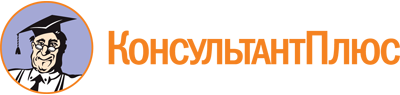 Постановление Правительства РФ от 28.04.2015 N 415
(ред. от 31.10.2019)
"О Правилах формирования и ведения единого реестра проверок"Документ предоставлен КонсультантПлюс

www.consultant.ru

Дата сохранения: 02.05.2020
 Список изменяющих документов(в ред. Постановлений Правительства РФ от 14.12.2016 N 1356,от 21.11.2018 N 1399, от 31.10.2019 N 1393)Список изменяющих документов(в ред. Постановлений Правительства РФ от 14.12.2016 N 1356,от 21.11.2018 N 1399, от 31.10.2019 N 1393)Список изменяющих документов(введены Постановлением Правительства РФ от 21.11.2018 N 1399)Список изменяющих документов(введены Постановлением Правительства РФ от 21.11.2018 N 1399)Список изменяющих документов(введены Постановлением Правительства РФ от 21.11.2018 N 1399)Список изменяющих документов(введены Постановлением Правительства РФ от 21.11.2018 N 1399)Список изменяющих документов(введены Постановлением Правительства РФ от 21.11.2018 N 1399)